Tsvyd Dmytro IvanovichExperience:Documents and further information:all documents are in rangePosition applied for: 2nd EngineerDate of birth: 22.10.1988 (age: 29)Citizenship: UkraineResidence permit in Ukraine: YesCountry of residence: UkraineCity of residence: OdessaPermanent address: Dobrovolskogo st.96,ap.42Contact Tel. No: +38 (048) 758-09-47 / +38 (050) 652-69-04E-Mail: dimamotorman@rambler.ruSkype: Dmitriy6526904U.S. visa: Yes. Expiration date 17.06.2022E.U. visa: NoUkrainian biometric international passport: Not specifiedDate available from: 01.04.2017English knowledge: GoodMinimum salary: 7500 $ per monthPositionFrom / ToVessel nameVessel typeDWTMEBHPFlagShipownerCrewing2nd Engineer12.07.2016-04.12.2016Wehr AlsterContainer ShipManB&W26565Marshall IslandsOskar WehrStaff Centre2nd Engineer27.11.2015-22.03.2016Wehr AlsterContainer ShipManB&W26565Marshall IslandsOskar WehrStaff Centre2nd Engineer04.01.2015-26.07.2015Wehr AlsterContainer ShipManB&W26565Marshall IslandsOskar WehrStaff Centre2nd Engineer04.01.2015-26.07.2015Wehr AlsterContainer ShipManB&W26565Marshall IslandsOskar WehrStaff Centre2nd Engineer04.01.2015-26.07.2015Wehr AlsterContainer ShipManB&W26565Marshall IslandsOskar WehrStaff Centre2nd Engineer04.01.2015-26.07.2015Wehr AlsterContainer ShipManB&W26565Marshall IslandsOskar WehrStaff Centre2nd Engineer05.08.2014-23.09.2014Wehr AlsterContainer ShipManB&W26565Marshall IslandsOskar WehrStaff Centre3rd Engineer27.03.2014-05.08.2014Wehr AlsterContainer ShipManB&W26565Marshall IslandsOskar WehrStaff Centre3rd Engineer30.06.2013-20.12.2013Maersk DerinceContainer ShipManB&W55156Marshal IslandOskar WehrStaff Centre3rd Engineer16.07.2012-11.12.2012Ingwar SelmerBulk CarrierManB&W12712Marshall IslandsOskar WehrStaff Centre3rd Engineer11.07.2011-21.11.2011Maersk DerinceContainer ShipManB&W55156GermanOskar WehrStaff Centre3rd Engineer07.09.2010-03.03.2011Maersk DellysContainer ShipManB&W55156GermanOskar WehrStaff CentreMotorman 1st class21.08.2009-21.02.2010Wehr ElbeContainer ShipManB&W26565Marshall IslandsOskar WehrStaff centreMotorman 1st class25.11.2008-21.04.2009Maersk DerinceContainer ShipManB&W55156Marshall IslandsOskar WehrStaff CentreMotorman 1st class05.03.2008-20.08.2008Csav Rio BakerContainer ShipManB&W26565Marshall IslandsOskar WehrStaff CentreEngine Cadet06.07.2007-28.11.2007Maersk DellysContainer ShipManB&W55156Marshall IslandsOskar WehrStaff CentreEngine Cadet13.01.2007-31.05.2007Libra New YorkContainer ShipManB&W26565Marshall IslandsOskar WehrStaff Centre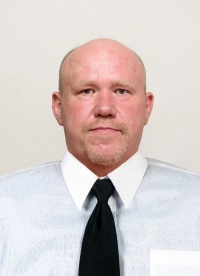 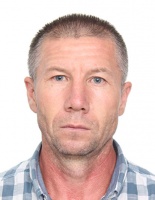 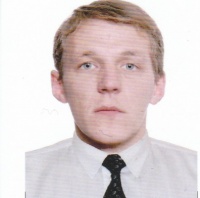 